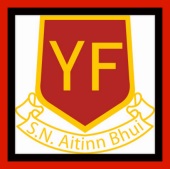 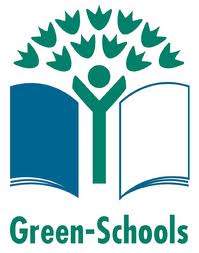 First Class Booklist 2022/23   Teachers: Ms Crinion/Ms McDonald/21SUBJECTBOOKS REQUIREDBOOKS REQUIREDPUBLISHERPUBLISHEREnglishOver the Moon Skills Book (1st Class)Go With the Flow Handwriting Book CJolly Grammar 1 Pupil BookOver the Moon Skills Book (1st Class)Go With the Flow Handwriting Book CJolly Grammar 1 Pupil BookGill CJ FallonJolly LearningGill CJ FallonJolly LearningMathsBusy at Maths 1& Shadow Book.Table toppers 1Work it Out  1st classBusy at Maths 1& Shadow Book.Table toppers 1Work it Out  1st classCJ FallonCJ FallonEducate.ieCJ FallonCJ FallonEducate.ieReligionGrow in Love 1st class(no. 3)Grow in Love 1st class(no. 3)VeritasVeritasGaeilgeBua naCainte 1Bua naCainte 1EdcoEdcoSESESmall World 1st ClassSmall World 1st ClassCJ FallonCJ FallonOther:1Display book with minimum 50 pockets1 A4 plastic wallet( zip fastening)1 Scrapbook1Display book with minimum 50 pockets1 A4 plastic wallet( zip fastening)1 ScrapbookStaedlarHB pencils, red pen, rubber, parer, 1 ruler.Twistables (Crayola)StaedlarHB pencils, red pen, rubber, parer, 1 ruler.Twistables (Crayola)Copies2 x 88pg copies6x 15A Project books1 x B2 handwriting copies2 x 88pg copies6x 15A Project books1 x B2 handwriting copiesHomework Journal available through the school in September @€3Homework Journal available through the school in September @€3Homework Journal available through the school in September @€3Homework Journal available through the school in September @€3Homework Journal available through the school in September @€3Fees:	Fees:	Fees:	Fees:	Fees:	Book Rental, Arts & Craft Materials, Photocopying, Textaparent, Sports Equipment, Postage & SuppliesFees payable by September 10th, 2021 Please pay online at www.databizsolutions.ie (see our website  for log in details). Fees open from August 2021.Book Rental, Arts & Craft Materials, Photocopying, Textaparent, Sports Equipment, Postage & SuppliesFees payable by September 10th, 2021 Please pay online at www.databizsolutions.ie (see our website  for log in details). Fees open from August 2021.Book Rental, Arts & Craft Materials, Photocopying, Textaparent, Sports Equipment, Postage & SuppliesFees payable by September 10th, 2021 Please pay online at www.databizsolutions.ie (see our website  for log in details). Fees open from August 2021.€50  - 1 child€75  – 2 children.€100 - 3 or more childrenAll fees must be paid online at www.databizsolutionsiePlease note that where this Fee is not paid by Halloween, rental books must be returned and parents will have to purchase same for their children.Please note that where this Fee is not paid by Halloween, rental books must be returned and parents will have to purchase same for their children.Please note that where this Fee is not paid by Halloween, rental books must be returned and parents will have to purchase same for their children.Please note that where this Fee is not paid by Halloween, rental books must be returned and parents will have to purchase same for their children.All fees must be paid online at www.databizsolutionsiePupil Insurance – this year, we have again agreed to collect this fee on behalf of the Parents Association - this covers your child 24hours/day 7 days a week in the event of an accident.Pupil Insurance – this year, we have again agreed to collect this fee on behalf of the Parents Association - this covers your child 24hours/day 7 days a week in the event of an accident.Pupil Insurance – this year, we have again agreed to collect this fee on behalf of the Parents Association - this covers your child 24hours/day 7 days a week in the event of an accident.€8 per child onlineAll fees must be paid online at www.databizsolutionsieOther Information:Other Information:Other Information:Other Information:Other Information:Uniform:Uniform:Grey trousers/ skirt/ pinafore /shirtWine jumper/cardigan/tie Shoes with uniform – not runnersNo crest on uniform items – can be purchased in any shop.No crest on uniform items – can be purchased in any shop.TracksuitTracksuitOfficial Tracksuit with red polo shirt, black shorts with red polo for month of June if desired, runners on PE days onlyOrder online at www.schoolwearhouse.ieOrder online at www.schoolwearhouse.ieLabellingLabellingPlease ensure your child’s name is on all items.Please ensure your child’s name is on all items.Please ensure your child’s name is on all items.School re-opensSchool re-opensWednesday August 31st 9.20am Wednesday August 31st 9.20am Wednesday August 31st 9.20am 